ЧЕРКАСЬКА ОБЛАСНА РАДАГОЛОВАР О З П О Р Я Д Ж Е Н Н Я02.10.2020                                                                                       № 413-рПро надання відпусткиГОЛОВАТІЙ О.Д.Відповідно до статті 56 Закону України «Про місцеве самоврядування
в Україні», статей 6, 10, 12, 24 Закону України «Про відпустки», враховуючи рішення обласної ради від 16.12.2016 № 10-18/VII «Про управління суб’єктами
та об’єктами спільної власності територіальних громад сіл, селищ, міст Черкаської області» (зі змінами), контракт з керівником комунального підприємства, що є
в обласній комунальній власності від 01.08.2016, укладений із ГОЛОВАТОЮ О.Д., зі змінами, внесеними додатковими угодами від 02.01.2018, від 02.01.2019,
від 10.01.2020:1. НАДАТИ ГОЛОВАТІЙ Оксані Дмитрівні, директору комунального проектно-виробничого архітектурно-планувального підприємства «Облархбюро» Черкаської обласної ради, частину щорічної основної відпустки за робочий рік
із 28 вересня 2019 року до 27 вересня 2020 року тривалістю 14 календарних днів,
із 08 жовтня 2020 року до 22 жовтня 2020 року включно.2. ВИПЛАТИТИ ГОЛОВАТІЙ О.Д. грошову компенсацію за 7 днів щорічної додаткової відпустки за робочий рік із 02 січня 2019 року до 01 січня 2020 року.3. ПОКЛАСТИ на ДЕМ’ЯНЕНКА Сергія Миколайовича, головного архітектора проектів комунального проектно-виробничого архітектурно-планувального підприємства «Облархбюро» Черкаської обласної ради, виконання обов’язків директора цього підприємства на період відпустки ГОЛОВАТОЇ О.Д.,
із 08 жовтня 2020 року до 22 жовтня 2020 року включно.4. Контроль за виконанням розпорядження покласти на юридичний відділ виконавчого апарату обласної ради.Підстава: заява ГОЛОВАТОЇ О.Д. від 28.09.2020; заява ДЕМ’ЯНЕНКА С.М.від 28.09.2020.Перший заступник голови						В. ТАРАСЕНКО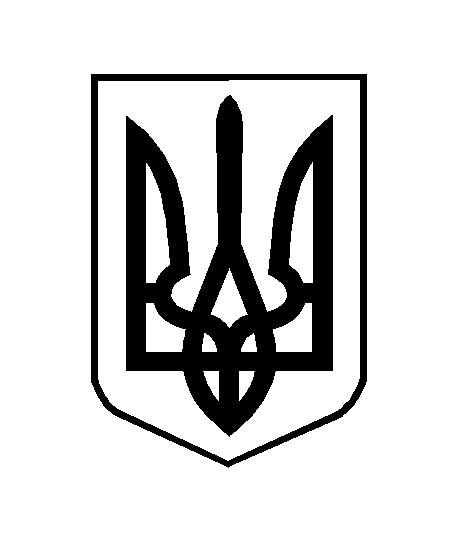 